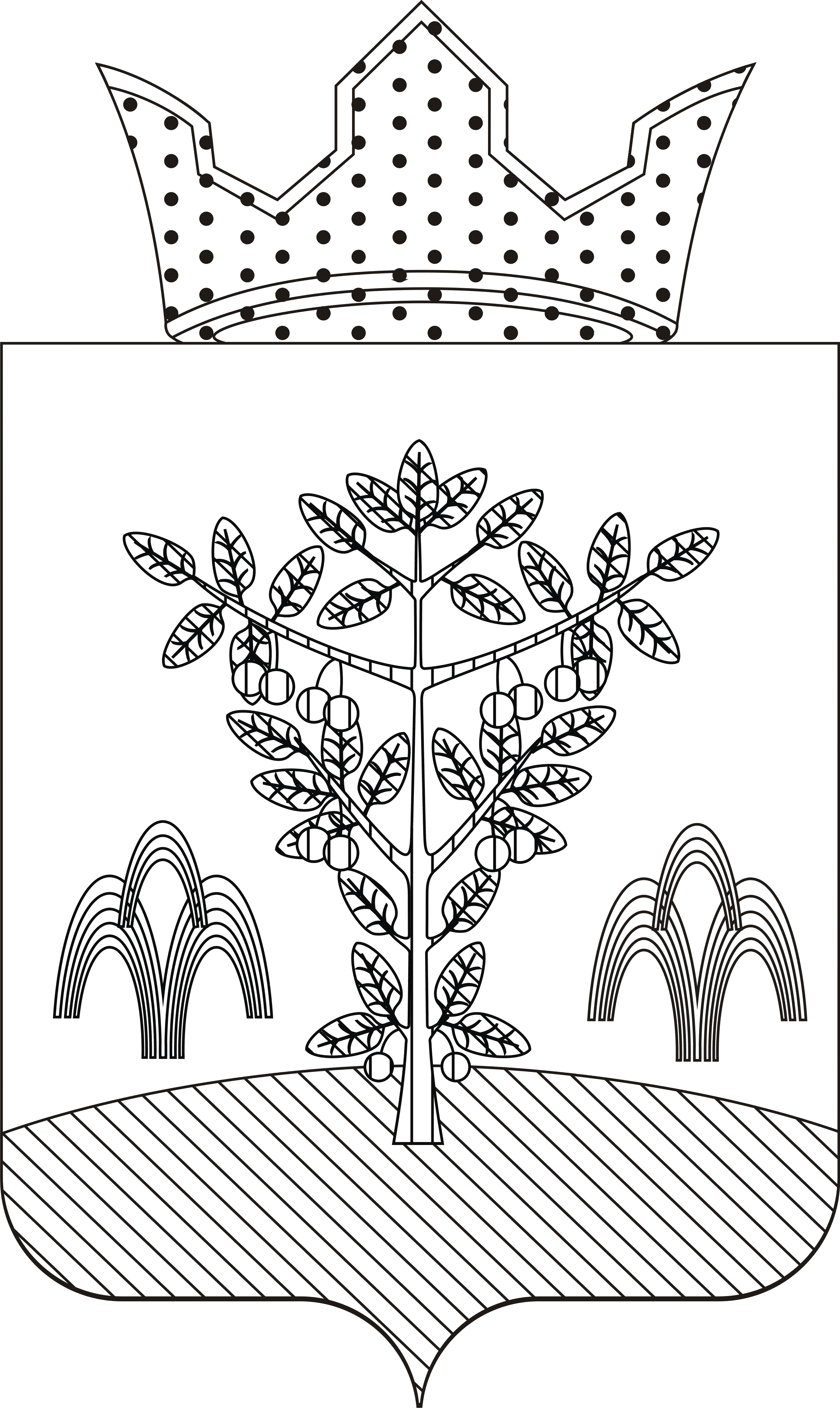 АДМИНИСТРАЦИЯ ГРЕМЯЧИНСКОГО СЕЛЬСКОГО ПОСЕЛЕНИЯ
ОСИНСКОГО РАЙОНА ПЕРМСКОГО КРАЯП О С Т А Н О В Л Е Н И Е10.03.2015                                                                                                                 № 40  Об утверждении административногорегламента  предоставления муниципальной услуги «Предоставление муниципального имущества в аренду» 	В соответствии с федеральными законами от 27 июля 2010г. №210-ФЗ «Об организации предоставления государственных и муниципальных услуг», от 06 октября 2003 г. №131-ФЗ «Об общих принципах организации местного самоуправления в Российской Федерации», Уставом Гремячинского сельского поселения, постановлениями администрации Гремячинского сельского поселения от 10 сентября 2012 №78 «О порядке разработки и утверждения административных регламентов Гремячинского сельского поселения», от 28 декабря 2012 №138 «О внесении изменений в Порядок разработки и утверждения административных регламентов Гремячинского сельского поселения, утвержденный постановлением администрации Гремячинского сельского поселения от 10.09.2012 №78»  ПОСТАНОВЛЯЕТ:1.  Утвердить прилагаемый административный регламент предоставления муниципальной услуги «Предоставление муниципального имущества в аренду».2. Данное постановление обнародовать.    3. Контроль за исполнением постановления оставляю за собой.    Глава администрации                                                                          В.А. ЖигуновПриложение №1к постановлению администрацииГремячинского сельского поселения№40 от 10.03.2015Административный регламентпредоставления муниципальной услуги«Предоставление муниципального имущества в аренду»Общие положения1.1. Наименование административного регламента исполнения муниципальной функции1.1.1. Административный регламент по предоставлению муниципальной услуги «Предоставление муниципального имущества в аренду» (далее соответственно – административный регламент, муниципальная услуга) разработан в целях повышения качества предоставления муниципальной услуги, и определяет последовательность и сроки действий (административных процедур), порядок и формы контроля за исполнением административного регламента, порядок и формы обжалования решений и действий (бездействия) органа, предоставляющего муниципальную услугу, а также должностных лиц, муниципальных служащих, участвующих в предоставлении муниципальной услуги.1.2. Предмет регулирования административного регламента 1.2.1. Муниципальная услуга предоставляется в рамках решения вопроса местного значения «Предоставление муниципального имущества в аренду», установленного пунктом 3 части 1  статьи 14 Федерального закона от 06.10.2003 № 131-ФЗ «Об общих принципах организации местного самоуправления в Российской Федерации».1.3. Описание заявителей1.3.1. В качестве заявителей выступают физические лица, являющиеся собственниками или нанимателями жилых помещений, юридические лица, являющиеся собственниками жилых помещений (далее - заявитель).1.3.2. От имени заявителя могут выступать лица, имеющие право в соответствии с законодательством Российской Федерации представлять интересы заявителя, либо уполномоченные заявителем в порядке, установленном законодательством Российской Федерации.1.4. Требования к информированию о порядке предоставления муниципальной услуги 1.4.1. Информация о месте нахождения, графике работы, справочных телефонах, адресе официального сайта в информационно-телекоммуникационной сети «Интернет» (далее соответственно – официальный сайт, сеть «Интернет») органа, предоставляющего муниципальную услугу.Администрация Гремячинского сельского поселения (далее – орган, предоставляющий муниципальную услугу), расположен(а) по адресу: 618143, Пермский край, Осинский район, с.Гремяча, ул.Первомайская, 6.График работы: понедельник - пятница   с 9-00  до 17-00,перерыв                            с 12-00_ до 13-00,суббота, воскресенье   -  выходные дни.Справочные телефоны: 8 (34) 291-64-235.Адрес официального сайта органа, предоставляющего муниципальную услугу, в сети «Интернет», содержащего информацию о порядке предоставления муниципальной услуги:http://gremjacha.permarea.ru.Адрес федеральной государственной информационной системы «Единый портал государственных и муниципальных услуг (функций)»: http://www.gosuslugi.ru/ (далее – Единый портал).Адрес региональной государственной информационной системы «Портал государственных и муниципальных услуг Пермского края»: http://gosuslugi.permkrai.ru/ (далее – Региональный портал).Адрес электронной почты для направления обращений 
по вопросам предоставления муниципальной услуги: GremjachaPoselenie@yandex.ru.1.4.2. Информация о месте нахождения, графике работы, справочных телефонах, адресе сайта в сети «Интернет» организаций, участвующих в предоставлении муниципальной услуги.Заявители вправе получить муниципальную услугу через краевое государственное автономное учреждение «Пермский краевой многофункциональный центр предоставления государственных и муниципальных услуг» (далее - МФЦ) в соответствии с соглашением о взаимодействии, заключенным между МФЦ и органом, предоставляющим муниципальную услугу (далее – соглашение о взаимодействии), с момента вступления в силу соглашения о взаимодействии.Адрес:614000, г. Пермь, ул. Куйбышева, 9 (филиал «Центральный» КГАУ «Пермский краевой МФЦ ПГМУ»).Режим работы:Понедельник – суббота с 8.00 до 20.00Воскресенье – выходной.Телефон: (342)270-11-20, 8-800-555-05-53Официальный сайт МФЦ: http://mfc.permkrai.ru./.1.4.3. Информация по вопросам предоставления муниципальной услуги, 
и услуг, которые являются необходимыми и обязательными для предоставления муниципальной услуги, предоставляется:на информационных стендах в здании органа, предоставляющего муниципальную услугу;на официальном сайте;на Едином портале;на Региональном портале;посредством публикации в средствах массовой информации, издания информационных материалов (брошюр и буклетов);с использованием средств телефонной связи;при личном обращении в орган, предоставляющий муниципальную услугу, по принципу «одного окна», МФЦ.Заявитель имеет право на получение информации о ходе предоставления муниципальной услуги с использованием средств телефонной связи, электронной почты, Единого портала. 1.4.4. На информационных стендах в здании органа, предоставляющего муниципальную услугу, размещается следующая информация:извлечения из нормативных правовых актов, содержащих нормы, регламентирующие деятельность по предоставлению муниципальной услуги;извлечения из текста административного регламента;блок-схема предоставления муниципальной услуги;перечни документов, необходимых для предоставления муниципальной услуги;перечень услуг, которые являются необходимыми и обязательными для предоставления муниципальной услуги;образцы оформления документов, необходимых для предоставления муниципальной услуги, и требования к ним;информация о местонахождении, справочных телефонах, адресе официального сайта и электронной почты, графике работы органа, предоставляющего муниципальную услугу;график приема заявителей должностными лицами, муниципальными служащими органа, предоставляющего муниципальную услугу;информация о сроках предоставления муниципальной услуги;основания для отказа в приеме документов, необходимых для предоставления муниципальной услуги;основания для отказа в предоставлении муниципальной услуги;порядок информирования о ходе предоставления муниципальной услуги;порядок получения консультаций;порядок обжалования решений, действий (бездействия) органа, предоставляющего муниципальную услугу, должностных лиц, муниципальных служащих органа, предоставляющего муниципальную услугу;иная информация необходимая для предоставления муниципальной услуги.II. Стандарт предоставления муниципальной услуги2.1. Наименование муниципальной услуги  «Предоставление муниципального имущества в аренду».2.2. Наименование органа, предоставляющего муниципальную услугу 2.2.1. Органом, уполномоченным на предоставление муниципальной услуги, является Администрация Гремячинского сельского поселения (далее - орган, предоставляющий муниципальную услугу).2.2.2. При предоставлении муниципальной услуги орган, предоставляющий муниципальную услугу осуществляет взаимодействие с:–  Филиал ГУП «ЦТИ» Пермского края Осинского района;– Управлением Федеральной службы государственной регистрации, кадастра и картографии по Пермскому краю; 2.2.3. Орган, предоставляющий муниципальную услугу, не вправе требовать от заявителя: 1) представления документов и информации или осуществления действий, представление или осуществление которых не предусмотрено нормативными правовыми актами, регулирующими отношения, возникающие в связи с предоставлением муниципальной услуги;2) представления документов и информации, в том числе подтверждающих внесение заявителем платы за предоставление муниципальной услуги, которые находятся в распоряжении органа предоставляющего муниципальные услуги, иных государственных органов, органов местного самоуправления либо подведомственных государственным органам или органам местного самоуправления организаций, участвующих в предоставлении предусмотренных частью 1 статьи 1 Федерального закона от 27 июля 2010 г. № 210-ФЗ «Об организации предоставления государственных и муниципальных услуг» государственных и муниципальных услуг, в соответствии с нормативными правовыми актами Российской Федерации, нормативными правовыми актами Пермского края, муниципальными правовыми актами. Заявитель вправе представить указанные документы и информацию в орган, предоставляющий муниципальную услугу, по собственной инициативе;3) осуществления действий, в том числе согласований, необходимых для предоставления муниципальной услуги и связанных с обращением в иные государственные органы, органы местного самоуправления, организации, за исключением получения услуг и получения документов и информации, предоставляемых в результате предоставления услуг, которые являются необходимыми и обязательными для предоставления государственных, муниципальной услуги.2.3. Описание результата предоставления муниципальной услуги2.3.1. Результатом предоставления муниципальной услуги является:- выдача (направление) Заявителю решения о предоставлении муниципального имущества в аренду;- выдача (направление) Заявителю решения об отказе в предоставлении муниципального имущества в аренду.2.4. Срок предоставления муниципальной услугиСрок  предоставления услуги 30 дней с момента подачи полного пакета документов, согласно перечню, указанному в пункте 2.6 настоящего административного регламента. При направлении заявления и нотариально заверенных копий всех необходимых документов по почте срок предоставления муниципальной услуги отсчитывается от даты их поступления в орган местного самоуправления ( по дате регистрации).2.5. Правовые основания для предоставления муниципальной услуги- Конституция Российской Федерации;- Гражданский кодекс Российской Федерации;- Федеральный закон от 06.10.2003 № 131-ФЗ «Об общих принципах организации местного самоуправления в Российской Федерации»;- Федеральным законом от 27 июля 2010 г. № 210-ФЗ «Об организации предоставления государственных и муниципальных услуг» («Российская газета», № 168, 30.07.2010 г.);- Федеральный закон от 26.07.2006 № 135-ФЗ «О защите конкуренции»;- Приказ ФАС РФ от 10.02.2010 № 67 «О порядке проведения конкурсов и аукционов на право заключения договоров аренды, договоров безвозмездного пользования, договоров доверительного управления имуществом, иных договоров предусматривающих переход прав владения и (или) пользования в отношении государственного имущества и перечне видов имущества, в отношении которого заключение указанных договоров может  осуществляться путем проведения торгов в форме аукциона»;- Постановлением Администрации Гремячинского сельского поселения
от 10.09.2012_№78  «О порядке разработки и утверждения административных регламентов Гремячинского сельского поселения»;- Постановлением Администрации Гремячинского сельского поселения от 28.12.2012 №138 «О внесении изменений в Порядок разработки и утверждения административных регламентов Гремячинского сельского поселения, утвержденный постановлением администрации Гремячинского сельского поселения от 10.09.2012 №78».2.6. Исчерпывающий перечень документов, необходимых в соответствии с законодательными или иными нормативными правовыми актами для предоставления муниципальной услуги 2.6.1. Для получения муниципальной услуги заявитель обращается в администрацию с заявкой по форме согласно Приложению 3 к административному регламенту (в случае предоставления имущества без проведения торгов), либо по форме, установленной конкурсной или аукционной документацией.2.6.2. Заявка должна содержать сведения и документы о заявителе, подавшем такую заявку:1) фирменное наименование (наименование), сведения об организационно-правовой форме, о месте нахождения, почтовый адрес (для юридического лица), фамилия, имя, отчество, паспортные данные, сведения о месте жительства (для физического лица), номер контактного телефона;2) полученную не ранее чем за шесть месяцев до даты размещения на официальном сайте торгов извещения о проведении аукциона (конкурса) выписку из единого государственного реестра юридических лиц или нотариально заверенную копию такой выписки (для юридических лиц), полученную не ранее чем за шесть месяцев до даты размещения на официальном сайте торгов извещения о проведении аукциона (конкурса) выписку из единого государственного реестра индивидуальных предпринимателей или нотариально заверенную копию такой выписки (для индивидуальных предпринимателей), копии документов, удостоверяющих личность (для иных физических лиц), надлежащим образом заверенный перевод на русский язык документов о государственной регистрации юридического лица или физического лица в качестве индивидуального предпринимателя в соответствии с законодательством соответствующего государства (для иностранных лиц), полученные не ранее чем за шесть месяцев до даты размещения на официальном сайте торгов извещения о проведении аукциона (конкурса);3) документ, подтверждающий полномочия лица на осуществление действий от имени заявителя - юридического лица (копия решения о назначении или об избрании либо приказа о назначении физического лица на должность, в соответствии с которым такое физическое лицо обладает правом действовать от имени заявителя без доверенности (далее - руководитель). В случае если от имени заявителя действует иное лицо, заявка на участие в конкурсе должна содержать также доверенность на осуществление действий от имени заявителя, заверенную печатью заявителя и подписанную руководителем заявителя (для юридических лиц) или уполномоченным этим руководителем лицом, либо нотариально заверенную копию такой доверенности. В случае если указанная доверенность подписана лицом, уполномоченным руководителем заявителя, заявка на участие в конкурсе должна содержать также документ, подтверждающий полномочия такого лица;4) копии учредительных документов заявителя (для юридических лиц);5) решение об одобрении или о совершении крупной сделки либо копия такого решения в случае, если требование о необходимости наличия такого решения для совершения крупной сделки установлено законодательством Российской Федерации, учредительными документами юридического лица и если для заявителя заключение договора, внесение задатка или обеспечение исполнения договора являются крупной сделкой;6) заявление об отсутствии решения о ликвидации заявителя - юридического лица, об отсутствии решения арбитражного суда о признании заявителя - юридического лица, индивидуального предпринимателя банкротом и об открытии конкурсного производства, об отсутствии решения о приостановлении деятельности заявителя в порядке, предусмотренном Кодексом Российской Федерации об административных правонарушениях;2.6.3. В случае проведения конкурса заявитель дополнительно предоставляет:1) документы, характеризующие квалификацию заявителя, в случае если в конкурсной документации указан такой критерий оценки заявок на участие в конкурсе, как квалификация участника конкурса;2) предложение о цене договора;3) предложения об условиях исполнения договора, которые являются критериями оценки заявок на участие в конкурсе. В случаях, предусмотренных конкурсной документацией, также копии документов, подтверждающих соответствие товаров (работ, услуг) установленным требованиям, если такие требования установлены законодательством Российской Федерации;4) документы или копии документов, подтверждающие внесение задатка, в случае если в конкурсной документации содержится указание на требование о внесении задатка (платежное поручение, подтверждающее перечисление задатка).2.6.4. В случае проведения аукциона заявитель дополнительно предоставляет:1) предложения об условиях выполнения работ, которые необходимо выполнить в отношении муниципального имущества, права на которое передаются по договору, а также по качеству, количественным, техническим характеристикам товаров (работ, услуг), поставка (выполнение, оказание) которых происходит с использованием такого имущества. В случаях, предусмотренных документацией об аукционе, также копии документов, подтверждающих соответствие товаров (работ, услуг) установленным требованиям, если такие требования установлены законодательством Российской Федерации;2) документы или копии документов, подтверждающие внесение задатка, в случае если в документации об аукционе содержится требование, о внесении задатка (платежное поручение, подтверждающее перечисление задатка).2.6.5. В случае предоставления имущества без проведения торгов заявитель дополнительно предоставляет документы подтверждающие право заявителя на приобретение прав на имущество без проведения торгов.- выписка из Единого государственного реестра юридических лиц;-выписка из Единого государственного реестра индивидуальных предпринимателей.- документы о государственной регистрации юридического лица или физического лица в качестве индивидуального предпринимателя (для иностранных лиц).2.7. Исчерпывающий перечень оснований для отказа в приеме документов, необходимых для предоставления муниципальной услуги2.7.1. Основания для отказа в приеме документов, необходимых 
для предоставления муниципальной услуги:предоставление неполного пакета документов, предусмотренных пунктом  2.6. административного регламента;несоответствие заявления требованиям, установленным административным регламентом;представление документов, имеющих подчистки либо приписки, зачеркнутые слова и иные неоговоренные исправления, а также документов, исполненных карандашом.- истечения срока приема заявок на участие в торгах;- наличия решения о ликвидации заявителя - юридического лица или наличие решения арбитражного суда о признании заявителя - юридического лица, индивидуального предпринимателя банкротом и об открытии конкурсного производства;- наличие решения о приостановлении деятельности заявителя в порядке, предусмотренном Кодексом Российской Федерации об административных правонарушениях, на день рассмотрения заявки на участие в конкурсе или заявки на участие в аукционе;2.7.2. Заявителю отказывается в приеме документов до момента регистрации поданных заявителем документов в орган, предоставляющий муниципальную услугу, МФЦ. 2.8. Исчерпывающий перечень оснований для приостановления предоставления муниципальной услуги2.8.1. Оснований для приостановления предоставления муниципальной услуги действующим законодательством не предусмотрено.2.9. Исчерпывающий перечень оснований для отказа в предоставлении муниципальной услуги2.9.1.  В муниципальной услуге отказывается по следующим основаниям:2.9.1.1. Непредставление документов, предусмотренных настоящим административным регламентом;2.9.1.2. Заявление подано лицом, не уполномоченным совершать такого рода действия. 2.10. Перечень услуг, которые являются необходимыми и обязательными для предоставления муниципальной услуги, в том числе сведения о документе (документах), выдаваемом (выдаваемых) организациями, участвующими в предоставлении муниципальной услуги2.10.1 Предоставления услуг, которые являются необходимыми 
и обязательными для предоставления муниципальной услуги не требуется.2.11. Размер платы, взимаемой с заявителя при предоставлении муниципальной услуги2.11.1. Государственная пошлина и иная плата за предоставление муниципальной услуги не взимается.2.12. Максимальный срок ожидания в очереди при подаче запроса 
о предоставлении муниципальной услуги и при получении результата предоставления муниципальной услуги2.12.1. Максимальное время ожидания в очереди при подаче заявления и документов, обязанность по представлению которых возложена на заявителя, для предоставления муниципальной услуги не должно превышать 15 минут.2.12.2. Максимальное время ожидания в очереди при получении результата предоставления муниципальной услуги не должно превышать 15 минут.2.13. Срок регистрации запроса заявителя о предоставлении муниципальной услуги с момента подачи заявления2.13.1. Заявление и документы, обязанность по представлению которых возложена на заявителя,  для предоставления муниципальной услуги, в том числе в электронной форме, подлежит регистрации в день его поступления.2.13.2. Заявление и документы, обязанность по представлению которых возложена на заявителя, для предоставления муниципальной услуги, поданное в МФЦ, подлежит регистрации в день его поступления.2.14. Требования к помещению, в котором предоставляется муниципальная услуга, к местам ожидания и местам заполнения запросов о предоставлении муниципальной услуги, информационным стендам с образцами их заполнения и перечнем документов, необходимых для предоставления вышеуказанной услуги2.14.1. Здание, в котором предоставляется муниципальная услуга, должно находиться в зоне пешеходной доступности от остановок общественного транспорта. Вход в здание должен быть оборудован удобной лестницей с поручнями, а также пандусами для беспрепятственного передвижения инвалидных колясок, детских колясок.2.14.2. Прием заявителей осуществляется в специально выделенных 
для этих целей помещениях. Места ожидания и приема заявителей (их представителей) должны соответствовать комфортным условиям для заявителей (их представителей), 
в том числе для лиц с ограниченными возможностями здоровья, и оптимальным условиям работы специалистов.Места для приема заявителей (их представителей) должны быть оборудованы информационными табличками (вывесками) с указанием:номера кабинета (окна);фамилии, имени, отчества и должности специалиста, осуществляющего предоставление муниципальной услуги или информирование о предоставлении муниципальной услуги.Места ожидания должны быть оборудованы стульями, кресельными секциями, скамьями (банкетками). Количество мест ожидания определяется исходя из фактической нагрузки и возможностей для их размещения в здании, но не может составлять менее 5 мест.Места для заполнения документов должны быть оборудованы стульями, столами (стойками) и обеспечены образцами заполнения документов, бланками документов и канцелярскими принадлежностями.2.14.3. Информационные стенды должны содержать полную и актуальную информацию о порядке предоставления муниципальной услуги. Тексты информационных материалов, которые размещаются на информационных стендах в соответствии с пунктом 1.4.4. административного регламента, печатаются удобным для чтения шрифтом, без исправлений, с выделением наиболее важной информации полужирным начертанием или подчеркиванием.2.15. Показатели доступности и качества муниципальной услуги2.15.1. Показатели доступности и качества предоставления муниципальной услуги:2.15.1.1. количество взаимодействий заявителя с должностными лицами, муниципальными служащими при предоставлении муниципальной услуги 
не превышает трех, продолжительность - не более 15 минут;2.15.1.2. возможность получения муниципальной услуги в МФЦ в соответствии с соглашением о взаимодействии, заключенным между МФЦ и органом, предоставляющим муниципальную услугу, с момента вступления в силу соглашения о взаимодействии;2.15.1.3. соответствие информации о порядке предоставления муниципальной услуги в местах предоставления муниципальной услуги на информационных стендах, официальном сайте, Едином портале, Региональном портале требованиям нормативных правовых актов Российской Федерации, Пермского края;2.15.1.4. возможность получения заявителем информации о ходе предоставления муниципальной услуги по электронной почте, на Едином портале;2.15.1.5. соответствие мест предоставления муниципальной услуги (мест ожидания, мест для заполнения документов) требованиям раздела 2.14. административного регламента.2.15.1.6. уровень удовлетворенности граждан Российской Федерации качеством предоставления муниципальной услуги к 2018 году – не менее 90 процентов;2.15.1.7. снижение среднего числа обращений представителей бизнес-сообщества в орган, предоставляющий муниципальную услугу для получения одной муниципальной услуги, связанной со сферой предпринимательской деятельности – до 2-х.2.16. Иные требования к предоставлению муниципальной услуги и особенности предоставления муниципальной услуги в электронной форме2.16.1. Информация о муниципальной услуге:2.16.1.1. внесена в реестр муниципальных услуг (функций), предоставляемых органами местного самоуправления муниципальных образований Пермского края;2.16.1.2. размещена на Региональном портале;2.16.1.3. размещена на Едином портале.2.16.2. Заявитель (его представитель) вправе направить документы, указанные в разделе 2.6. административного регламента, в электронной форме следующими способами:2.16.2.1. по электронной почте органа, предоставляющего муниципальную услугу;2.16.2.2. через Единый портал.2.16.3. Заявление и документы, необходимые для предоставления муниципальной услуги, представляемые в форме электронных документов, подписываются электронной подписью, вид которой предусмотрен законодательством Российской Федерации. 2.16.4. Заявитель вправе подать документы, указанные в разделе 2.6. административного регламента, в МФЦ в соответствии с соглашением 
о взаимодействии, заключенным между МФЦ и органом, предоставляющим муниципальную услугу, с момента вступления в силу соглашения о взаимодействии.3. Административные процедуры3.1.1. Последовательность административных действий (процедур) Предоставление муниципальной услуги включает в себя следующие административные процедурыИнформирование и консультирование  по предоставлению муниципальной услуги:Предоставление имущества без проведения торгов:прием и регистрация заявления;проверка комплектности пакета документов;направление межведомственного запроса;принятие решения о возможности и порядке предоставления муниципальной услуги без проведения торгов или направление заявителю уведомления о дальнейших действиях либо об отказе в предоставлении муниципальной услуги;заключение и выдача на руки заявителю договора и направление заявителю уведомления об отказе в предоставлении муниципальной услуги без проведения торгов.Предоставление муниципального имущества в аренду путем проведения торгов. прием и регистрация заявления;проверка комплектности пакета документов;направление межведомственного запроса;принятие решения о возможности предоставления муниципальной услуги по результатам проведения торгов или направление заявителю уведомления об отказе в предоставлении муниципальной услуги;проведение торгов по продаже права заключения договора заключение и выдача на руки победителю торгов договора купли-продажи права заключения договора аренды.оформление и выдача договора безвозмездного пользования и акта приема-передачи.Описание последовательности действий при предоставлении муниципальной услугиЭТАП 1. Информирование и консультирование.Основанием для начала исполнения административной процедуры по информированию и консультированию по предоставлению муниципальной услуги является обращение заявителя. Прием заявителей ведется специалистом администрации в дни и часы приема в соответствии с графиком работы.Специалист, осуществляющий консультирование и информирование граждан, предоставляет информацию о нормативных правовых актах, регулирующих условия и порядок предоставления муниципальной услуги.Консультации проводятся устно.Самостоятельное получение заявителем информации о порядке получения муниципальной услуги осуществляется путем ознакомления с данной информацией,  размещенной на официальном сайте администрации Гремячинского сельского поселения в сети «Интернет».ЭТАП 2. Предоставление имущества без проведения торгов (Блок-схема последовательности административной процедуры приводится в приложении 1 к административному регламенту)Юридическим фактом, являющимся основанием для начала административного действия, является поступление в администрацию заявления (заявки) юридического или физического лица, и прилагаемых к нему документов для решения вопроса о предоставлении муниципального имущества.Заявление может направляться заявителем по почте или предоставляться при личном контакте непосредственно в администрацию.Предоставление муниципальной услуги в электронной форме осуществляется после создания инфраструктуры, обеспечивающей информационно-технологическое взаимодействие действующих и создаваемых информационных систем, используемых для предоставления государственных и муниципальных услуг в электронной формеПоступившее заявление регистрируется в журнале входящей корреспонденции администрации.Специалист вносит в журнал регистрации входящей корреспонденции запись о приеме документов. Специалист передает документы в день их поступления главе поселения.Глава поселения рассматривает заявку и передает её специалисту, ответственному за предоставление имущества на исполнение (для подготовки проекта решения о предоставлении имущества или уведомления об отказе в предоставлении муниципальной услуги).Срок выполнения административной процедуры составляет 2 рабочих дня.Специалист проверяет поступившие документы на их комплектность и соответствие действующему законодательству. В случае необходимости специалист обеспечивает направление запроса в УФНС России по Пермскому краю для получения выписок из ЕГРЮЛ, ЕГРИП;В случае выявления несоответствия заявки требованиям, установленным пунктами 2.3.2., 2.3.5., а также наличия оснований установленных пунктом 2.4.3 настоящего административного регламента, специалистом подготавливается уведомление об отказе в предоставлении муниципальной услуги с указанием его причины.Срок выполнения административной процедуры составляет 25 дней.Уведомление подписывается главой поселения и направляется по почте заявителю.Срок выполнения административной процедуры составляет 3 рабочих дня.В случае соответствия заявки требованиям, установленным пунктам 2.3.2., 2.3.5., а также отсутствия оснований установленных пунктом 2.4.3 настоящего административного регламента, специалист подготавливает проект распоряжения о предоставлении имущества заявителю.Срок выполнения административной процедуры составляет не более 25 дней.После издания распоряжения, специалист подготавливает проект договора и направляет его заявителю для подписания.Срок выполнения административной процедуры составляет 3 рабочих дня.В случаях, установленных действующим законодательством, договор подлежит государственной регистрации и считается заключенным с момента такой регистрации.ЭТАП 3. Предоставление муниципального имущества в безвозмездное пользование путем проведения торгов (Блок-схема последовательности административных процедур приводится в приложении 2 к административному регламенту)Юридическим фактом, являющимся основанием для начала административного действия, является поступление в Администрацию заявки юридического или физического лица, и прилагаемых к нему документов, об участии в торгах.Заявка может направляться заявителем по почте или предоставляться при личном контакте непосредственно в администрацию.Предоставление муниципальной услуги в электронной форме осуществляется после создания инфраструктуры, обеспечивающей информационно-технологическое взаимодействие действующих и создаваемых информационных систем, используемых для предоставления государственных и муниципальных услуг в электронной форме. Поступившая заявка регистрируется в журнале регистрации заявок на участие в торгах, (конкурсах, аукционах). По требованию заявителя выдаётся расписка в получении конверта с такой заявкой с указанием даты и времени его получения. В срок, установленный конкурсной или аукционной документацией, принимается решение о допуске заявителя к торгам на основании анализа представленных заявителем документов и информации на соответствие критериям допуска.Такими критериями являются отсутствие оснований содержащихся в п. 2.4.2. настоящего административного регламента. На основании результатов рассмотрения заявок на участие в аукционе (конкурсе) аукционной (конкурсной) комиссией принимается решение о допуске заявителя к участию в аукционе (конкурсе) и о признании заявителя участником аукциона (конкурса) или об отказе в допуске заявителя к участию в аукционе (конкурсе).Заявителям направляются уведомления о принятых аукционной (конкурсной) комиссией решениях не позднее следующего дняПорядок проведения торгов устанавливается действующим законодательством.По итогам торгов оформляется протокол, на основании которого администрация в течение 3 рабочих дней с момента подписания протокола направляет победителю один экземпляр протокола и проект договора. Договор должен быть подписан сторонами не позднее двадцати дней или иного указанного в извещении срока после завершения торгов и оформления протокола.В случаях проведения электронных торгов порядок регистрации заявок и оформление результатов торгов определяется оператором электронной торговой площадки на сайте в информационно-телекоммуникационной сети «Интернет».В случаях, установленных действующим законодательством, договор подлежит государственной регистрации и считается заключенным с момента такой регистрации.IV. Формы контроля за исполнением административного регламента4.1.	Порядок осуществления текущего контроля за соблюдением 
и исполнением должностными лицами, муниципальными служащими органа, предоставляющего муниципальную услугу, положений регламента и иных нормативных правовых актов, устанавливающих требования к предоставлению муниципальной услуги, а также принятием ими решений4.1.1. Общий контроль предоставления муниципальной услуги возложен на  администрацию Гремячинского сельского поселения, предоставляющей муниципальную услугу, в лице главы администрации в соответствии с его полномочиями.4.1.2. Текущий контроль соблюдения последовательности и сроков исполнения административных действий и выполнения административных процедур, определенных административным регламентом, осуществляется администрацией Гремячинского сельского поселения,  предоставляющей муниципальную услугу, в лице заведующего финансово-учетным отделом в соответствии с должностными обязанностями.4.2. Порядок и периодичность осуществления плановых и внеплановых проверок полноты и качества предоставления муниципальной услуги, в том числе порядок и формы контроля за полнотой и качеством предоставления муниципальной услуги4.2.1. Контроль за полнотой и качеством предоставления муниципальной услуги включает в себя проведение плановых и внеплановых проверок, выявление и устранение нарушений прав граждан и юридических лиц, рассмотрение, принятие решений и подготовку ответов на обращения заявителей, содержащих жалобы на решения, действия (бездействие) должностных лиц.4.2.2. Периодичность и сроки проведения проверок устанавливаются администрацией Гремячинского сельского поселения, предоставляющей муниципальную услугу, в лице главы администрации в  соответствии с его полномочиями.4.2.3. Основаниями для проведения внеплановых проверок полноты и качества предоставления муниципальной услуги являются:4.2.3.1. поступление информации о нарушении положений административного регламента;4.2.3.2. поручение руководителя органа, предоставляющего муниципальную услугу.4.2.4. Результаты проверки оформляются актом, в котором отмечаются выявленные недостатки и предложения по их устранению.4.2.5. По результатам проведенных проверок в случае выявления нарушений прав заявителей осуществляется привлечение виновных лиц к ответственности в соответствии с законодательством Российской Федерации.4.3. Требования к порядку и формам контроля за предоставлением муниципальной услуги, в том числе со стороны граждан, их объединений 
и организаций4.3.1. Должностные лица, муниципальные служащие органа, предоставляющего муниципальную услугу, несут персональную ответственность за правильность и обоснованность принятых решений. Также они несут персональную ответственность за соблюдение сроков и установленного порядка предоставления муниципальной услуги.4.3.2. Персональная ответственность должностных лиц, муниципальных служащих органа, предоставляющего муниципальную услугу закрепляется в должностных инструкциях в соответствии с требованиями законодательства Российской Федерации. 4.3.3. Контроль за предоставлением муниципальной услуги, в том числе 
со стороны граждан, их объединений и организаций осуществляется путем получения информации о наличии в действиях (бездействии) должностных лиц, муниципальных служащих, а также в принимаемых ими решениях нарушений положений нормативных правовых актов, устанавливающих требования к предоставлению муниципальной услуги и административного регламента.4.3.4. Для осуществления контроля за предоставлением муниципальной услуги граждане, их объединения и организации имеют право направлять в орган, предоставляющий муниципальную услугу, индивидуальные и коллективные обращения с предложениями, рекомендациями по совершенствованию качества и порядка предоставления муниципальной услуги, а также заявления и жалобы с сообщением о нарушении должностными лицами, муниципальными служащими, предоставляющими муниципальную услугу, требований административного регламента, законов и иных нормативных правовых актов.V.  Порядок обжалования решений и действий (бездействия) органа, предоставляющего муниципальную услугу, а также должностных лиц, муниципальных служащих5.1.  Информация для заявителя о его праве подать жалобу на решение и (или) действие (бездействие) органа, предоставляющего муниципальную услугу, должностных лиц органа, предоставляющего муниципальную услугу, либо муниципальных служащих5.1.1. Заявитель имеет право на обжалование действий (бездействия) 
и решений органа, предоставляющего муниципальную услугу, должностных лиц органа, предоставляющего муниципальную услугу, либо муниципальных служащих в досудебном (внесудебном) порядке.5.2. Предмет жалобы5.2.1. Заявитель имеет право обратиться с жалобой, в том числе 
в следующих случаях:5.2.1.1. нарушение срока регистрации запроса заявителя о предоставлении муниципальной услуги;5.2.1.2. нарушение срока предоставления муниципальной услуги;5.2.1.3. требование представления заявителем документов, не предусмотренных нормативными правовыми актами Российской Федерации, Пермского края, муниципальными правовыми актами для предоставления муниципальной услуги;5.2.1.4. отказ в приеме документов у заявителя, представление которых предусмотрено нормативными правовыми актами Российской Федерации, Пермского края, муниципальными правовыми актами для предоставления муниципальной услуги;5.2.1.5. отказ в предоставлении муниципальной услуги, если основания для отказа не предусмотрены федеральными законами и принятыми в соответствии с ними иными нормативными правовыми актами Российской Федерации, Пермского края, муниципальными правовыми актами;5.2.1.6. требование с заявителя при предоставлении муниципальной услуги платы, не предусмотренной нормативными правовыми актами Российской Федерации, Пермского края, муниципальными правовыми актами;5.2.1.7. отказ органа, предоставляющего муниципальную услугу, его должностного лица, муниципального служащего в исправлении допущенных опечаток и ошибок в выданных в результате предоставления муниципальной услуги документах либо нарушение установленного срока таких исправлений.5.2.2. Жалоба должна содержать:5.2.2.1. наименование органа, предоставляющего муниципальную услугу, должностного лица, муниципального служащего, решения и действия (бездействие) которых обжалуются;5.2.2.2. фамилию, имя, отчество (при наличии), сведения о месте жительства заявителя - физического лица либо наименование, сведения о месте нахождения заявителя - юридического лица, а также номер (номера) контактного телефона, адрес (адреса) электронной почты (при наличии) и почтовый адрес, по которым должен быть направлен ответ заявителю;5.2.2.3. сведения об обжалуемых решениях и действиях (бездействии) органа, предоставляющего муниципальную услугу, его должностного лица либо муниципального служащего;5.2.2.4. доводы, на основании которых заявитель не согласен с решением и действием (бездействием) органа, предоставляющего муниципальную услугу, его должностного лица, муниципального служащего. Заявителем могут быть представлены документы (при наличии), подтверждающие доводы заявителя, либо их копии.5.2.3. В случае если жалоба подается через представителя заявителя, также представляется документ, подтверждающий полномочия на осуществление действий от имени заявителя. В качестве документа, подтверждающего полномочия на осуществление действий от имени заявителя, может быть представлена:5.2.3.1. оформленная в соответствии с законодательством Российской Федерации доверенность (для физических лиц);5.2.3.2. оформленная в соответствии с законодательством Российской Федерации доверенность, заверенная печатью заявителя и подписанная руководителем заявителя или уполномоченным этим руководителем лицом (для юридических лиц);5.2.3.3. копия решения о назначении или об избрании либо приказа о назначении физического лица на должность, в соответствии с которым такое физическое лицо обладает правом действовать от имени заявителя без доверенности.5.3. Орган, предоставляющий муниципальную услугу, и уполномоченные на рассмотрение жалобы должностные лица, которым может быть направлена жалоба5.3.1. Жалоба на решение и действие (бездействие) органа, предоставляющего муниципальную услугу, должностного лица, муниципального служащего, органа, предоставляющего муниципальную услугу, подается в письменной форме, в том числе при личном приеме заявителя, или в электронной форме в орган, предоставляющий муниципальную услугу,5.3.2. Жалоба на решение, принятое руководителем органа, предоставляющего муниципальную услугу, подается главе муниципального образования Пермского края.5.4. Порядок подачи и рассмотрения жалобы5.4.1. Жалоба подается в письменной форме на бумажном носителе:5.4.1.1. непосредственно в канцелярию органа, предоставляющего муниципальную услугу;5.4.1.2. почтовым отправлением по адресу (месту нахождения) органа, предоставляющего муниципальную услугу;5.4.1.3. в ходе личного приема руководителя органа, предоставляющего муниципальную услугу;5.4.2. Время приема жалоб органа, предоставляющего муниципальную услугу, совпадает со временем предоставления муниципальной услуги.5.4.3. Жалоба может быть подана заявителем в электронной форме посредством:5.4.3.1. официального сайта;5.4.3.2. Единого портала;5.4.3.3. Регионального портала.5.4.4. При подаче жалобы в электронном виде документы, указанные 
в пункте 5.2.3. административного регламента, могут быть представлены в форме электронных документов, подписанных электронной подписью, вид которой предусмотрен законодательством Российской Федерации, при этом представление документа, удостоверяющего личность заявителя, не требуется.5.4.5. Жалоба может быть подана заявителем через МФЦ. При поступлении жалобы МФЦ обеспечивает ее передачу в орган, предоставляющий муниципальную услугу, в порядке и сроки, которые установлены соглашением о взаимодействии, но не позднее следующего рабочего дня со дня поступления жалобы.5.4.6. В органе, предоставляющем муниципальную услугу, определяются уполномоченные на рассмотрение жалоб должностные лица, которые обеспечивают:5.4.6.1. прием и рассмотрение жалоб в соответствии с требованиями статьи 11.2. Федерального закона от 27 июля 2010 г. № 210-ФЗ «Об организации предоставления государственных и муниципальных услуг»;5.4.6.2. направление жалоб в уполномоченный на рассмотрение жалобы орган.5.5. Сроки рассмотрения жалобы5.5.1. Жалоба, поступившая в орган, предоставляющий муниципальную услугу, подлежит регистрации не позднее следующего рабочего дня со дня ее поступления.5.5.2. В случае если жалоба подается через МФЦ, срок рассмотрения жалобы исчисляется со дня регистрации жалобы в органе, предоставляющем муниципальную услугу.5.5.3. Жалоба, поступившая в орган, предоставляющий муниципальную услугу, подлежит рассмотрению должностным лицом, муниципальным служащим наделенным полномочиями по рассмотрению жалоб, в течение 15 рабочих дней со дня ее регистрации.5.5.4. В случае обжалования отказа органа, предоставляющего муниципальную услугу, либо должностных лиц, муниципальных служащих в приеме документов у заявителя либо в исправлении допущенных опечаток и ошибок или в случае обжалования заявителем нарушения установленного срока таких исправлений, жалоба рассматривается в течение 5 рабочих дней со дня ее регистрации.5.6. Результат рассмотрения жалобы5.6.1. По результатам рассмотрения жалобы орган, предоставляющий муниципальную услугу, принимает решение об удовлетворении жалобы либо об отказе в ее удовлетворении в форме акта органа, предоставляющего муниципальную услугу.5.6.2. При удовлетворении жалобы орган, предоставляющий муниципальную услугу, принимает исчерпывающие меры по устранению выявленных нарушений, в том числе по выдаче заявителю результата муниципальной услуги, не позднее 5 рабочих дней со дня принятия решения, если иное не установлено законодательством Российской Федерации, Пермского края.5.6.3. В случае установления в ходе или по результатам рассмотрения жалобы признаков состава административного правонарушения или признаков состава преступления должностное лицо, уполномоченное на рассмотрение жалоб, незамедлительно направляет соответствующие материалы в органы прокуратуры.5.6.4. Орган, предоставляющий муниципальную услугу, отказывает в удовлетворении жалобы в следующих случаях:5.6.4.1. наличие вступившего в законную силу решения суда, арбитражного суда по жалобе о том же предмете и по тем же основаниям;5.6.4.2. подача жалобы лицом, полномочия которого не подтверждены в порядке, установленном законодательством Российской Федерации;5.6.4.3. наличие решения по жалобе, принятого ранее в соответствии с требованиями настоящего Положения в отношении того же заявителя и по тому же предмету жалобы.5.6.5. Орган, предоставляющий муниципальную услугу, оставляет жалобу без ответа в случае наличия в жалобе нецензурных либо оскорбительных выражений, угроз жизни, здоровью и имуществу должностного лица, а также членов его семьи.5.6.6. В случае отсутствия возможности прочитать какую-либо часть текста жалобы, фамилию, имя, отчество (при наличии) и (или) почтовый адрес заявителя, указанные в жалобе, ответ на жалобу не дается и она не подлежит направлению на рассмотрение в государственный орган, орган местного самоуправления или должностному лицу в соответствии с их компетенцией, о чем в течение семи дней со дня регистрации жалобы сообщается заявителю, если его фамилия и почтовый адрес поддаются прочтению.5.7. Порядок информирования заявителя о результатах рассмотрения жалобы5.7.1. Ответ по результатам рассмотрения жалобы подписывается уполномоченным должностным лицом органа, предоставляющего муниципальную услугу, и направляется заявителю не позднее дня, следующего за днем принятия решения, в письменной форме.5.7.2. По желанию заявителя ответ по результатам рассмотрения жалобы представляется не позднее дня, следующего за днем принятия решения, в форме электронного документа, подписанного электронной подписью уполномоченного на рассмотрение жалобы должностного лица и (или) уполномоченного на рассмотрение жалобы органа, вид которой установлен законодательством Российской Федерации.5.7.3. В ответе по результатам рассмотрения жалобы указываются:5.7.3.1. наименование органа, рассмотревшего жалобу, должность, фамилия, имя, отчество (при наличии) его должностного лица, принявшего решение по жалобе;5.7.3.2. номер, дата, место принятия решения, включая сведения о должностном лице, решение или действие (бездействие) которого обжалуется;5.7.3.3. фамилия, имя, отчество (при наличии) или наименование заявителя;5.7.3.4. основания для принятия решения по жалобе;5.7.3.5. принятое по жалобе решение;5.7.3.6. в случае если жалоба признана обоснованной - сроки устранения выявленных нарушений, в том числе срок предоставления результата муниципальной услуги;5.7.3.7. сведения о порядке обжалования принятого по жалобе решения.5.8. Порядок обжалования решения по жалобе5.8.1. Заявитель вправе обжаловать решения и (или) действия (бездействие) органа, предоставляющего муниципальную услугу, должностных лиц, муниципальных служащих в судебном порядке в соответствии 
с законодательством Российской Федерации. 5.9. Право заявителя на получение информации и документов, необходимых для обоснования и рассмотрения жалобы5.9.1. В случае если для написания заявления (жалобы) заявителю необходимы информация и (или) документы, имеющие отношение 
к предоставлению муниципальной услуги и находящиеся в органе, предоставляющем муниципальную услугу, соответствующие информация 
и документы представляются ему для ознакомления в органом, предоставляющим муниципальную услугу, если это не затрагивает права, свободы и законные интересы других лиц, а также в указанных информации и документах не содержатся сведения, составляющие государственную или иную охраняемую федеральным законом тайну.5.10. Способы информирования заявителей о порядке подачи и рассмотрения жалобы5.10.1. Орган, предоставляющий муниципальную услугу, обеспечивает информирование заявителей о порядке обжалования решений и действий (бездействия) органа, предоставляющего муниципальную услугу, должностных лиц, муниципальных служащих посредством размещения информации на стендах в местах предоставления муниципальных услуг, на официальном сайте, 
на Едином портале, Региональном портале.Приложение  1к Административному регламентупредоставления муниципальной услуги«Предоставление муниципальногоимущества в аренду»БЛОК-СХЕМА ПРЕДОСТАВЛЕНИЯ МУНИЦИПАЛЬНОЙ УСЛУГИ(предоставление имущества без проведения торгов)основания неимеются                  основания имеютсяПриложение  2к Административному регламенту  предоставления муниципальной услуги«Предоставление муниципальногоимущества в аренду»БЛОК-СХЕМА ПРЕДОСТАВЛЕНИЯ МУНИЦИПАЛЬНОЙ УСЛУГИ(предоставление имущества на торгах)      соответствует                                                                                      не соответствуетПрием и регистрация запроса                          Заявитель является победителем			           Заявитель не является победителемПриложение  3к Административному регламентупредоставления муниципальной услуги«Предоставление муниципальногоимущества в аренду»Форма заявкина предоставление муниципального имущества без торговГлаве Гремячинского сельского поселения                                                                от _______________________________________________________________________________________________Место регистрации ______________________________________________________________________________________________________________________________________________________________________________Паспорт: серия ________№ ______________Кем, когда  выдан ______________________________________________________________________________ИНН _________________________________ОГРН __________________________________________(номер и дата выдачи свидетельства)Тел., факс _______________________________ЗаявлениеПрошу предоставить в аренду нежилое (-ые) помещение (-я) общей площадью _______кв.м., расположенное (-ые) по адресу: __________________________________________________________________________________________сроком с _______________ по ____________________ для _______________________________________________________________________________________________________________						________________________(дата)                                                                                                                       (подпись)